Летом среди причин смерти от внешних факторов лидирующее место занимает смерть на воде.Напоминаем правила профилактики в порядке их значимости:Не заходить в воду в состоянии алкогольного опьяненияПри купании с детьми находиться вместе с ними в водеДопускать купание детей исключительно с надувными средствами (круги, жилеты, нарукавники) и в знакомых местахОсторожно купаться  в незнакомых местах, не прыгать с мостиков, понтонов,  деревьев, не подплывать к судамЛицам с сердечно-сосудистой патологией заходить в воду осторожно, избегать холодной водыПроявлять разумность с точки зрения времени пребывания в воде, дистанции заплывов, соревнований и т.д.Знать правила помощи при происшествии на воде:При любом происшествии на воде, в первую очередь, необходимо вызвать скорую медицинскую помощь и спасателей, позвонив по единому номеру экстренных служб «112» или напрямую на «скорую» по номеру «103».Правила оказания первой помощи в случае утопления:Как проводить реанимационные действия:Положить человека на спину.Запрокинуть голову назад, верхнюю челюсть выдвинуть вперед, зажать нос.Изо рта в рот сделать два вдоха.Ладонь положить на грудь пострадавшего, сверху положить вторую руку. Руки держать прямо.Ритмичными движениями давить на грудь, не отрывая рук, с частотой 100-120 раз в минуту (30 надавливаний за один прием).Вновь запрокинуть голову назад, верхнюю челюсть выдвинуть вперед, зажать нос, сделать два вдоха.Цикл всех мероприятий длится безостановочно минимум двадцать минут, периодически проверяется пульс. При успешном завершении реанимационных мероприятий следует обтереть пострадавшего сухим полотенцем, укрыть его и дождаться приезда «скорой помощи».#дниздоровьяволочек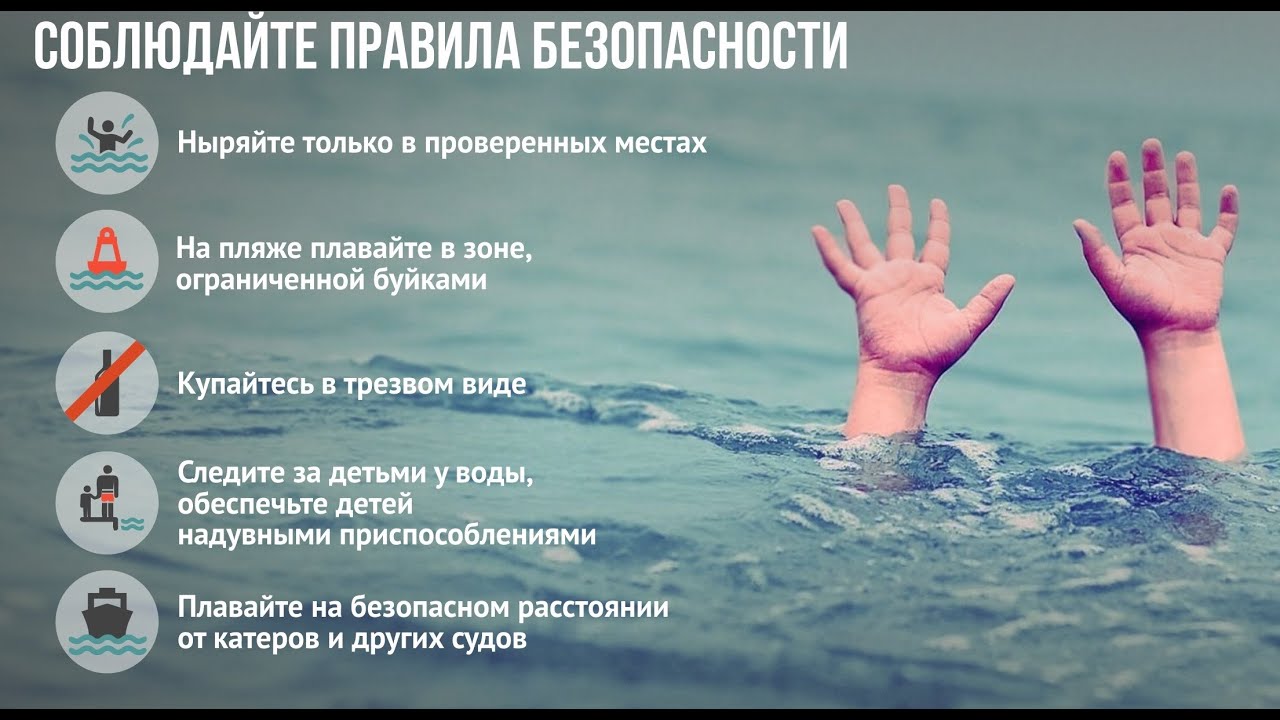 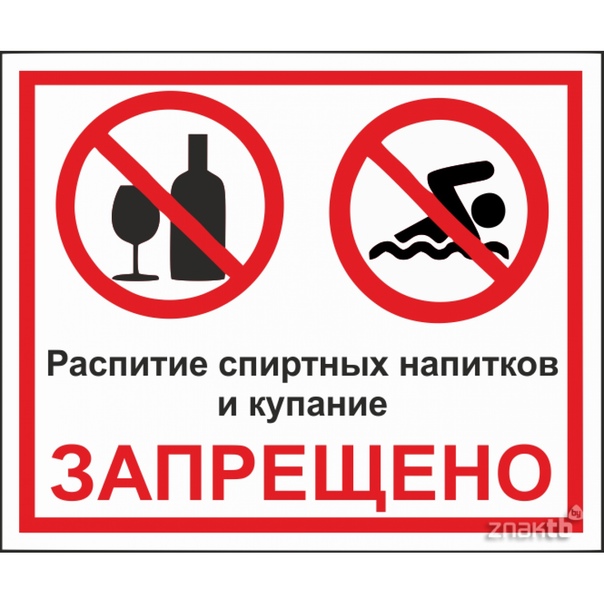 Убедитесь, что вам ничто не угрожает. Извлеките пострадавшего из воды. (При подозрении на перелом позвоночника — вытаскивайте пострадавшего на доске или щите.).Уложите пострадавшего животом на свое колено, дайте воде вытечь из дыхательных путей. Обеспечьте проходимость верхних дыхательных путей. Очистите полость рта от посторонних предметов (слизь, рвотные массы и т.п.).Определите наличие пульса на сонных артериях, реакции зрачков на свет, самостоятельного дыхания.Если пульс, дыхание и реакция зрачков на свет отсутствуют — немедленно приступайте к сердечно-легочной реанимации. Продолжайте реанимацию до прибытия медицинского персонала или до восстановления самостоятельного дыхания и сердцебиения.После восстановления дыхания и сердечной деятельности придайте пострадавшему устойчивое боковое положение. Укройте и согрейте его. Обеспечьте постоянный контроль за состоянием!